Figure 1: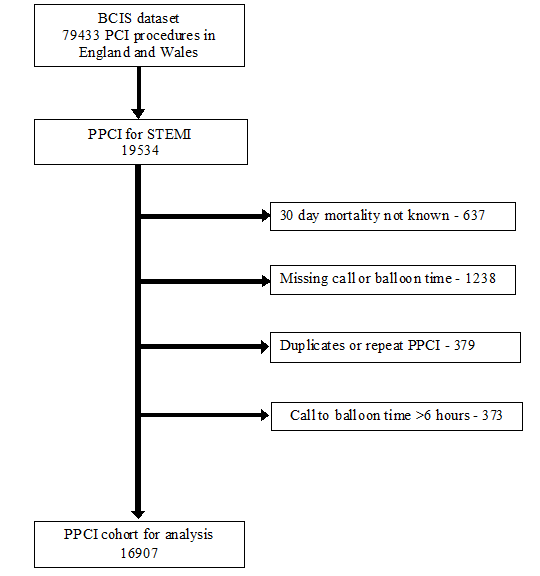 Figure 2: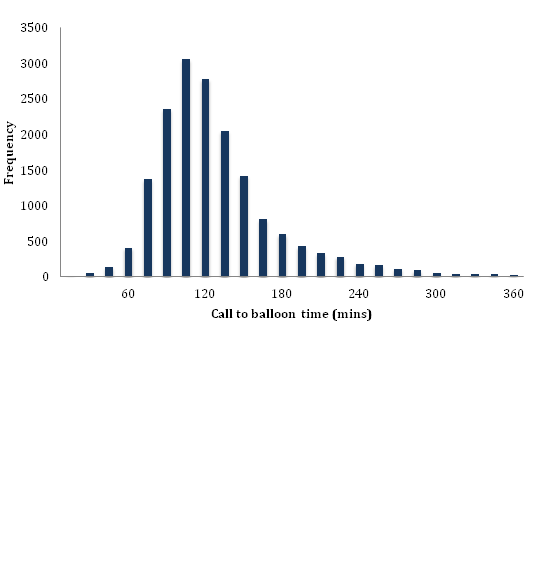 Figure 3: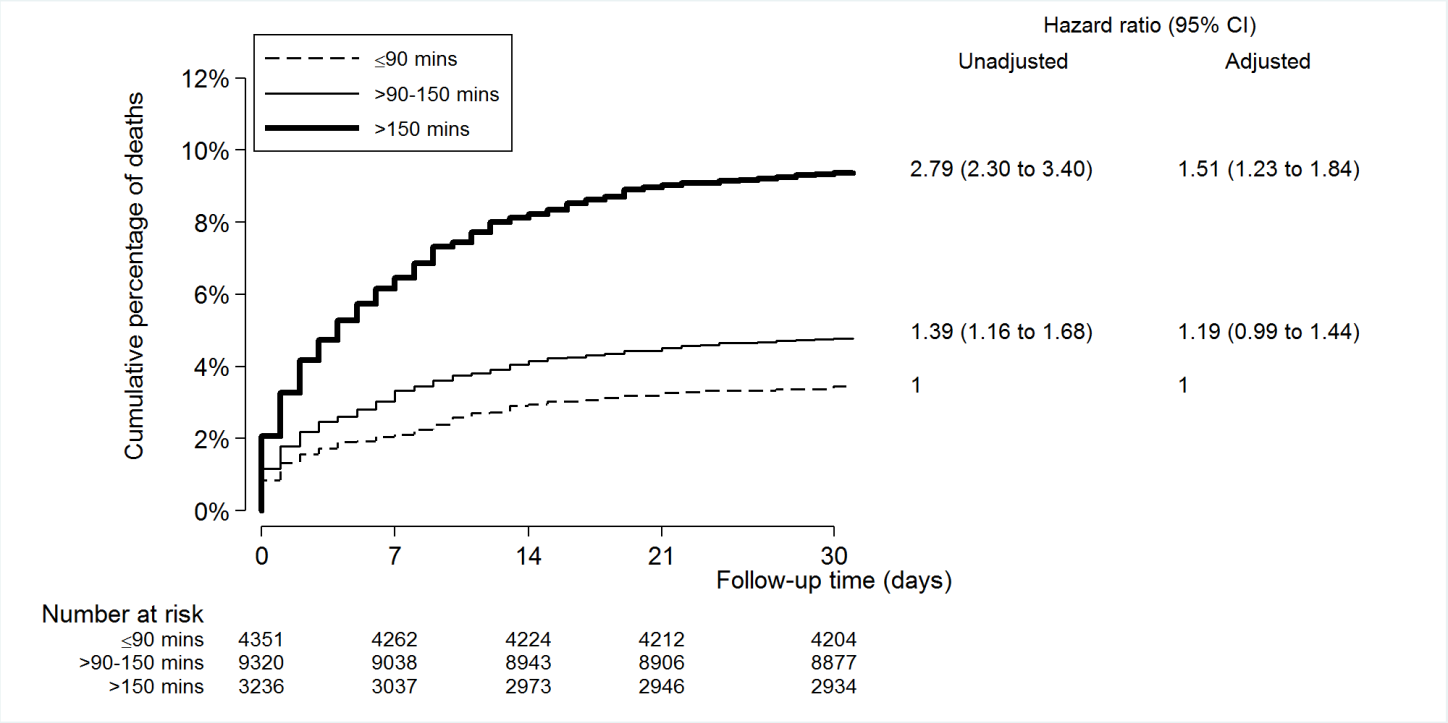 Figure 4: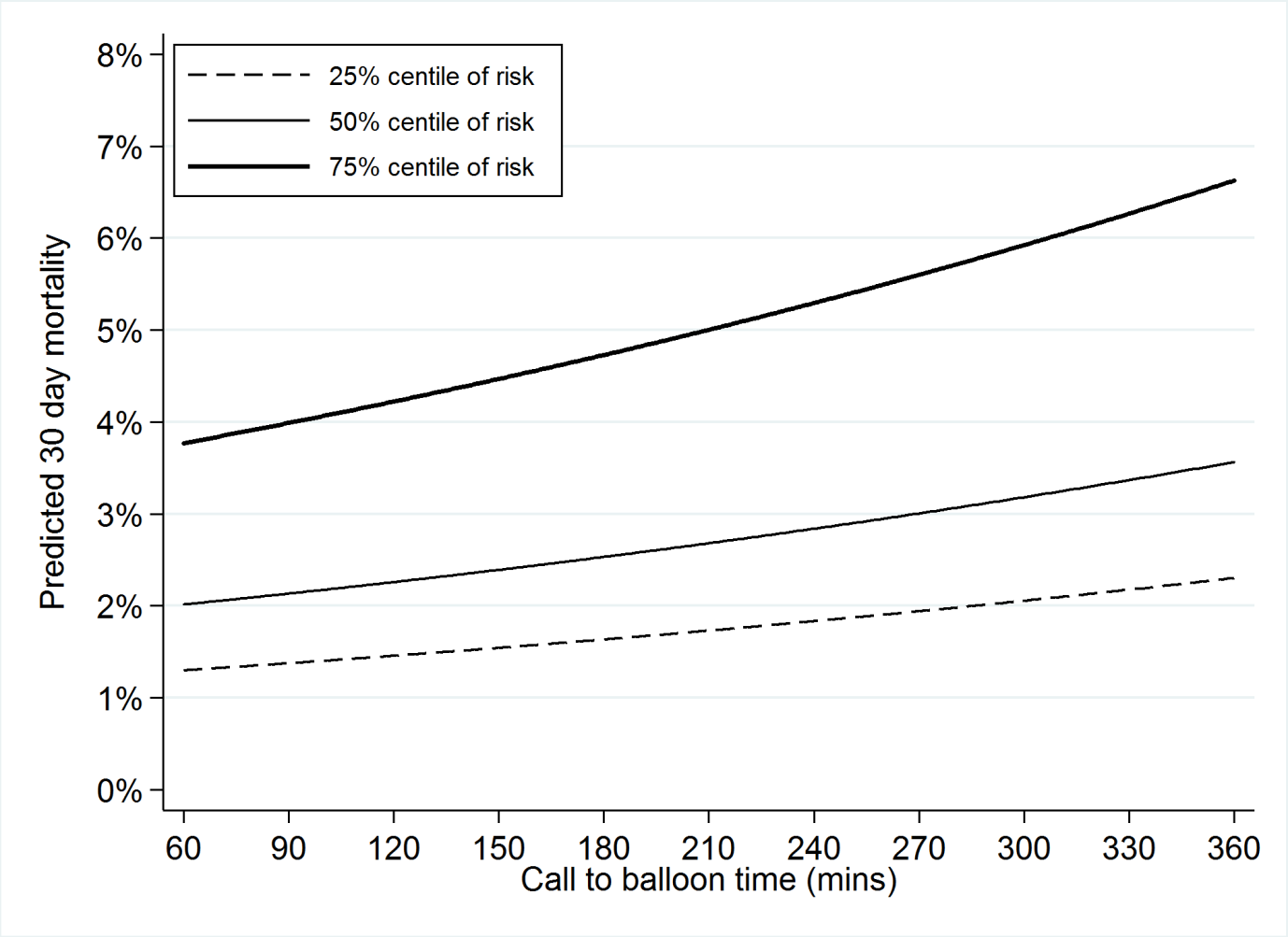 